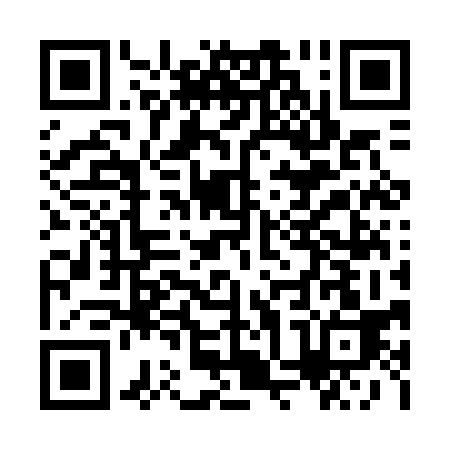 Prayer times for Allardville East, New Brunswick, CanadaWed 1 May 2024 - Fri 31 May 2024High Latitude Method: Angle Based RulePrayer Calculation Method: Islamic Society of North AmericaAsar Calculation Method: HanafiPrayer times provided by https://www.salahtimes.comDateDayFajrSunriseDhuhrAsrMaghribIsha1Wed4:226:041:196:228:3410:162Thu4:206:021:186:228:3510:183Fri4:186:011:186:238:3710:204Sat4:165:591:186:248:3810:225Sun4:145:581:186:258:4010:246Mon4:115:561:186:268:4110:267Tue4:095:551:186:278:4210:288Wed4:075:531:186:278:4410:309Thu4:055:521:186:288:4510:3210Fri4:035:501:186:298:4610:3411Sat4:015:491:186:308:4810:3612Sun3:585:481:186:318:4910:3813Mon3:565:461:186:318:5010:4114Tue3:545:451:186:328:5110:4315Wed3:525:441:186:338:5310:4516Thu3:505:431:186:348:5410:4717Fri3:485:411:186:348:5510:4918Sat3:465:401:186:358:5610:5119Sun3:455:391:186:368:5810:5320Mon3:435:381:186:368:5910:5521Tue3:415:371:186:379:0010:5722Wed3:395:361:186:389:0110:5923Thu3:375:351:186:389:0211:0124Fri3:355:341:186:399:0311:0225Sat3:345:331:196:409:0411:0426Sun3:325:321:196:409:0611:0627Mon3:315:321:196:419:0711:0828Tue3:295:311:196:429:0811:1029Wed3:275:301:196:429:0911:1230Thu3:265:291:196:439:1011:1331Fri3:255:291:196:439:1011:15